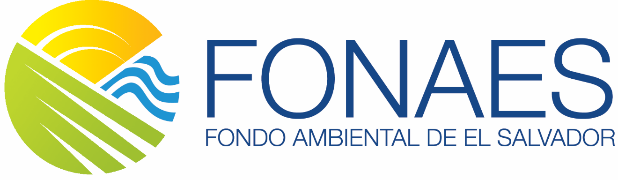 ANEXO 5En caso de ser un proyecto presentado por diversas entidades indicar estos datos para cada unaDatosObjetivos y sector de intervención de la entidadResponsable del proyectoExperiencia de la entidad en la ejecución de proyectos, en la zona y en el sector de acciónProyectos financiados por FONAES (si procede)Trabajo en red con otras entidadesActividades de educación ambiental y capacitación durante los dos últimos añosTítulo del proyectoLocalizaciónPeríodo de ejecuciónFecha prevista de inicio**Aprovechando la época lluviosa…*Especificar si depende de alguna circunstancia especial (época lluviosa, cosecha, curso escolar, etc.)DuraciónFecha prevista de finalizaciónExplicar si se trata de un proyecto de continuidad y, en este caso, quien lo ha financiado o llevado a cabo con anterioridadBreve descripción del proyecto. Describir en media página el problema, los objetivos, el número de beneficiarios y las actividades más destacablesResumen de aportaciones económicas:Breve resumen de los aspectos sociales, económicos y políticos más relevantes de la zona (máximo 1 página)Localización geográfica. Describir la cobertura geográfica del proyecto, su ubicación, cómo se llega a la zona, el tipo de caminos y medios de transporte. Adjuntar mapas. Características sociales de la zona de ejecución del proyecto. Gobierno y servicios públicos, infraestructuras educativas, sanitarias, de atención social, medios de transporte públicos, abastecimiento de agua potable, gestión de los residuos, etc. (media página)Problemática y necesidades detectadas (ajuntar en los anexos el diagnóstico, árbol de problemas y árbol de objetivos si se dispone)Origen y justificación de la estrategia propuesta para afrontar la problemática. Explicar las actividades que se han desarrollado para llegar a definir este proyecto, como y de quien surgió la iniciativa. Justificar los motivos y criterios por los cuales se ha elegido la estrategia propuesta. Incluir en los anexos, si se tiene, el análisis de alternativas.Otras entidades que trabajan en la zona y nivel de integración con proyectos complementarios. Identificar otras entidades que también tienen presencia en la zona de actuación del proyecto y si hubiera relación con programas complementarios que se estén desarrollando y que tengan relación con el proyecto propuesto, así como con los actores implicados.Describir si pertenece a un programa de intervención más amplio y a largo plazoNúmero y características de la población que se beneficiará de la acción (situación económica, social y laboral, edad y género de los beneficiarios directos/indirectos). Indicar el número de población total de la zona.Identificar posibles perjudicados y oponentesDescribir los criterios propuestos para la selección de la población objetivo.Grado de participación de los beneficiarios en las diferentes fases del proyecto (identificación, formulación, seguimiento y evaluación)Describir cada una de las actividades. Indicar como y quien las llevará a cabo, donde y con qué recursos materiales y humanos. Cronograma de las actividades (indicar cuál es el mes 1)Estrategias de ejecución. Explicar quién y cómo gestionará el proyecto (su coordinación y ejecución) e identificar las entidades implicadas en el proyecto, su papel y responsabilidades.En este apartado se explicarán las previsiones que se ha hecho para garantizar la buena implantación del proyecto, es decir, su viabilidad, así como también las posibilidades que el proyecto mantenga sus efectos una vez finalizado el financiamiento por parte del FONAES.Viabilidad sociocultural. Señalar cómo está prevista la adecuación a factores socioculturales de la zona y el efecto de la acción en la población más vulnerable. Indicar cómo se incorpora y contempla el enfoque de género.Viabilidad política. Explicar si se enmarca dentro de políticas locales, si existe el apoyo o coordinación con las autoridades locales o nacionales, convenios, acuerdos, alianzas, etc.Viabilidad técnica. Indicar si se dispone de estudios técnicos que garanticen la implantación del proyecto (en este caso, se adjuntaran en los anexos), si las alternativas son idóneas y se cuenta con los permisos respectivos que garanticen la implementación y sostenibilidad del proyecto. Valorar también el impacto medio ambiental. Viabilidad económica y financiera. Explicar cómo se ha previsto el mantenimiento financiero del proyecto cuando se acabe el financiamiento del FONAES.Forma de transferencia prevista. Explicar cómo se ha previsto traspasar la responsabilidad y propiedad del proyecto (infraestructuras, equipos, materiales y suministros) una vez finalizado este.Riesgos que pueden afectar la viabilidad y sostenibilidad del proyecto y medidas que se han previsto tomarMecanismos de seguimiento. Establecer cómo se recogerá la información, cada cuando, qué indicadores se utilizarán y quien hará este trabajo. Describir la metodología de participación de la población destinataria.Mecanismos de evaluación. Establecer cómo se hará esta evaluación, cada cuanto, quien la hará, si los beneficiarios participaran y cómoINFORMACIÓN DE LA ENTIDAD SOLICITANTENombre: ASOCIACION LOCAL MANGLE PARA LA MITIGACIÓN DE DESASTRES Y EL  DESARROLLO EN EL BAJO LEMPA-BAHÍA DE JIQUILISCODirección: COMUNIDAD CIUDAD ROMERO, ZAMORÁN, JIQUILISCO, USULUTÁNTeléfono: 2641-6246E-mail: asocmangle@yahoo.comFecha de constitución:31-05-1999NIT: 0614-310599-102-6Número de socios: 25Personal contratado: 30Número de voluntarios: 6Nombre completo: RUPERTO ANTONIO MARTÍNEZ MEJÍACargo dentro de la entidad: COORDINADOR DE PROYECTOTeléfono contacto: 7275-7253E-mail contacto: antoniomartinez_0327@yahoo.com Se cuenta con experiencia de 09 años en la gestión en la Cuenca Región Hidrográfica Bahía de Jiquilisco a través de la implementación de programas de Conservación de Suelos y Fortalecimiento capacidades de Juntas de Agua en Coordinación con el Grupo de Acción Territorial (GAT) y Asociación Usulután Sur Cuenca Bahía de Jiquilisco (ASUSCUBAJI).Durante éstos años hemos creado estrategias de trabajo en alianzas con las organizaciones del territorio para la implementación de la Estrategia Centroamericana de Desarrollo Rural Territorial (ECADERT), así mismo la implementación de iniciativas económicas que benefician a la población en la parte alta, media y baja de la Región Hidrográfica.Actualmente estamos implementando acciones de conservación de suelo y educación ambiental en la sub cuenca El Potrero, con la participación de 30 personas para el establecimiento de un vivero forestal, construcción de acequias de ladera, y reforestación de 50 manzanas de terrenos con Sistemas Agroforestales. Estas acciones son parte del proyecto Hídrico del Ministerio de Medio Ambiente y Recursos Naturales.No procedeCon la Fundación Etea se trabajó en con coordinación con el Grupo de Acción Territorial el proyecto “Promoción de iniciativas de desarrollo sostenible territorial, con participación de jóvenes y mujeres en seis municipios de la bahía de Jiquilisco”. Este proceso de alianza permitió la toma de decisiones de varios actores de la cuenca Bahía de Jiquilisco en la implementación de diversas acciones como: Conformación de la Red Juvenil Xiriualtique, Capacitación y equipamiento al sector camaronero, implementación de obras de conservación de suelos, educación ambiental, y otros.Por otra parte, tenemos representación en ASUSCUBAJI y GAT, que son herramientas de gestión y articulación de las diversas acciones en el territorio.RESUMEN DEL PROYECTO“FORTALECIMIENTO DE LA CAPACIDAD TÉCNICA, GESTIÓN AMBIENTAL Y MANEJO INTEGRAL DE LOS RECURSOS HÍDRICOS EN LA CUENCA NANACHEPA, MUNICIPIO DE SAN FRANCISCO JAVIER”País: EL SALVADORDepartamento: USULUTÁNMunicipio: SAN FRANCISCO JAVIERCuenca: CUENCA NANACHEPAJULIO DE 20188 MESESMARZO DE 2019No es un proyecto de continuidadObjetivo General: “Incremento de las acciones de conservación de suelos y manejo de Sistemas de agua de la Cuenca Nanachepa, Municipio de San Francisco Javier”Objetivo específico 1:“Incremento de la Capacidad de Cosecha de Agua, mediante obras de conservación de suelos”Objetivo específico 2:Fortalecimiento de la capacidad administrativa de Juntas de agua ACASAPMAUM, CAASF, y Comité CODEMFAL, de la Cuenca Nanachepa, Municipio de San Francisco Javier”Se desarrollará un proceso de coordinación y construcción de 12,000 metros lineales de acequia, donde se pretende mejorar las condiciones de infiltración de agua. Se construirán 12,000 metros lineales de barreras vivas para prevenir la erosión y mejorar la capacidad de mantenimiento de humedad en los suelos.Se desarrollará un proceso de educación en Administración de Sistemas de Agua, gestión hídrica y la Gestión Integral Ambiental para crear una mayor conciencia en los participantes. Los participantes en las obras de conservación de suelo, serán usuarios y beneficiarios de las Juntas de Agua ACASAPMAUM, CAASF, quiénes mediante procesos anteriores han manifestado de propiciar una función más activa de las Juntas de Agua en la Conservación y Administración del Recurso Hídrico.Un proceso donde se equiparán a las Juntas de Agua con Calculadoras, Archivadores, y Escritorios. Esto para mejorar su funcionamiento.Beneficiarios Directos:Hombres: 25Mujeres: 10Niños: 50Niñas: 65Población total: 150Organismo/entidadOrganismo/entidadCantidad (en dólares)% sobre el gasto totalMonto total del proyectoMonto total del proyecto$55,365.67100%Monto solicitado al FONAESMonto solicitado al FONAES$43,999.6779.47%Aportación de la entidad solicitanteAportación de la entidad solicitante8,206.0014.82%Aportación de los beneficiariosAportación de los beneficiarios3,160.005.71%Otros (indicar quienes)Otros (indicar quienes)CONTEXTO Y JUSTIFICACIÓNCONTEXTO Y JUSTIFICACIÓNCONTEXTO Y JUSTIFICACIÓNCONTEXTO Y JUSTIFICACIÓNLa Cuenca Nanachepa está conformada en los municipios de Jiquilisco, San Francisco Javier, Berlín, Tecapán, pertenecientes al departamento de Usulután, en el oriente de El Salvador. El municipio de San Francisco Javier cuenta con una población de 5,409 habitantes, del cual más del 50% son mujeresLas Principales actividades comprenden: Agricultura, Pesca, Agroindustria, Comercio, Industria Manufacturera, Servicios (de Acuerdo a la Estrategia de Desarrollo). En el territorio existe una riqueza organizativa, que es indispensable para el desarrollo en todos los niveles. Las organizaciones y Líderes Comunitarios han creado espacios para coordinar y homogenizar actividades en pro del desarrollo y protección de los recursos. Entre los principales espacios se pueden mencionar:Mesa Territorial del Foro del AguaGrupo de Acción Territorial (GAT)Asambleas CiudadanasMesa Ambiental DepartamentalASIBAHIAASUSCUBAJIMesa de Gestión AmbientalComités de AguaComité de la Reserva de Biosfera Xiriualtique-JiquiliscoComité RamsarComités de Vigilancia de las ANPsEn el territorio se cuenta con una Asociación de Municipios, lo cual da un espacio de gobernanza donde los alcaldes pueden coordinar acciones en bien de todo el territorio. Esto permite tener la perspectiva de cada uno y asimismo aplicar democracia en la toma de decisiones para una serie de estrategias territoriales.La zona geográfica específica para la implementación del Proyecto, se encuentra en las cuencas: NanachepaPara la implementación de Obras de Conservación, se ha considerado trabajar en las micro regiones de los cantones:Los HorconesLa PeñaEl ZúnganoLos HornosEl TablónEl Palmo.El acceso a las comunidades es básicamente en caminos rurales, pero con acceso a vehículos pickup. Por otra parte, es importante destacar que en la mayor parte de los territorios de la cuenca el bus pasa solamente en carreteras principalesGobierno:La zona de ejecución del proyecto se caracteriza por tener como principal gobierno Las Alcaldías. Es importante mencionar que dichos gobiernos son representados por diversos partidos políticos y que actualmente participan en varios esfuerzos por coordinar acciones en pro de los municipios de la Cuenca. Los cantones tienen Asociaciones de Desarrollo Comunal, que ayudan en la gestión de apoyo. De igual manera existe un amplio número de Comités Ambientales y de Desarrollo.Servicios Públicos:Entre los principales servicios públicos que se tiene se encuentran: Un Hospital Nacional (Jiquilisco,), incluyendo los servicios de Salud por parte de los ECOS Familiares en la mayoría de cantones. Se cuenca con educación Básica de 1° a 9° Grado y Educación Media en los principales cantones y cabecera municipal. Infraestructura:Se cuenta con edificios para brindar educación desde temprana edad y calles pavimentadas para el acceso de la población a las principales zonas de los municipios. En algunos cantones se cuenta con el aporte del FOVIAL para el mantenimiento de caminos ruralesAbastecimiento de Agua Potable:Existen más de 6 sistemas de agua Potable en toda la región Hidrográfica, que brindan servicio a más de 15,000 personas. Por otra parte, se cuenta con el servicio de agua potable de parte de ANDA en otras zonas del Municipio de San Francisco Javier y Jiquilisco.Gestión de Desechos Sólidos:Las municipalidades cuentan con un sistema de recolección de desechos sólidos, específicamente la parte URBANA, sin embargo, en algunas comunidades se tienen esfuerzos para realizar campañas de recolección.En el análisis de la problemática, se identificó como problema central la Escasez Hídrica, lo cual estriba en diversos factores que la generan. En el territorio existen diversas actividades de monocultivo, lo cual ha provocado reforestación de algunos bosques. Además, como efecto de esto, se ha tenido cambios en el régimen hidrológico, dado que el agua lluvia solamente recorre de forma superficial. Además, el hecho de cambiar el régimen hidrológico provoca problemas de deslizamientos y erosión del suelo.En reuniones con actores locales que representan el liderazgo de la Cuenca Hidrográfica Región Bahía de Jiquilisco, se ha identificado que se deben realizar acciones de conservación de suelos y cosecha de agua para reducir la problemática de la Escasez Hídrica. Para ello también es necesario realizar acciones de fortalecimiento de capacidades de administración y/o gestión de los Sistemas de Agua en Puntos Estratégicos del territorio.Otra necesidad que se previó, es la actualización de la Base de Datos de Juntas o Comités de Agua, dado que ésta información permite la comunicación entre líderes para la planificación estratégica a través de la Asociación Usulután (ASUSCUBAJI).Aunque se tiene buena coordinación con las municipalidades, es necesario que éstas participen directamente en acciones de conservación de suelos y cosecha de agua. En el proceso es necesario, que técnicos de Unidades Ambientales participen en jornadas educativas con miembros de comunidades y Juntas de Agua, a fin de que se tenga ambos en un espacio de aprendizaje y que finalmente puede ayudar a la coordinación.En análisis para la presente propuesta, se ha propuesto iniciar acciones en la Cuenca Nanachepa, parte media, con el fin de generar un proceso de mejoras en las zonas de recarga hídrica y el buen manejo de los sistemas comunitarios de agua.Reuniones con líderes y lideresas de ASUSCUBAJI para analizar los procesos que se han desarrollado tanto con proyectos ejecutados por la Asociación Mangle/ASUSCUBAJI, CARE, Fundamuni, y Grupo de Acción Territorial. En estas actividades de reunión surgieron ideas de diversas estrategias para la conservación y protección del recurso hídrico. Estas ideas se sistematizaron en un diagrama de trabajo que permitió hacer una priorización de acuerdo a los recursos a solicitar al Fondo Ambiental de El Salvador.Se procedió a realizar acciones de conservación de suelo, dado que esto permite una infiltración del agua lluvia y los propietarios de terrenos ven dos beneficios: 1- Cosecha de Agua para las diferentes zonas de la cuenca, y 2- Mejora en sus cultivos. Además de un proceso de conservación, se destacó la importancia de fortalecer los conocimientos de miembros de Juntas de Agua y Actualizar una Base de Datos para la Comunicación y Coordinación de Actividades como Territorio de la Cuenca Bahía de Jiquilisco.Existen diversas entidades en el territorio con quiénes ya se tiene coordinación y son parte del Mapa de Actores de la Cuenca Bahía de Jiquilisco.Grupo de Acción Territorial (GAT)Programa Mundial de AlimentosAlcaldíasONG´sComités de AguaADESCOSCon éstas entidades y organizaciones se colabora en los procesos ambientales y de desarrollo socio-económico del territorio, por lo que se plantea hacer alianza con dichas entidades para obtener mejores resultados en la implementación de actividades.Éstas actividades son para fortalecer la implementación el Plan Hídrico Nacional propuesto por el Ministerio de Medio Ambiente y Recursos Naturales. Además es de gran importancia para las “Oportunidades de Restauración” del Plan de Acción de Restauración de Ecosistemas y PaisajesPOBLACIÓN BENEFICIARIANúmero total de Población en la Cuenca (Beneficiarios Indirectos):Hombres: 2,464Mujeres: 2,123Población total: 4,587Beneficiarios Directos:Hombres: 25Mujeres: 10Niños: 50Niñas: 65Población total: 150Se tendrá un beneficio directo con propietarios de terreno en la cosecha de agua y personas que participarán en obras de conservación de suelos. Dichas personas también aportarán en forma de contrapartida jornales y sus terrenos para las actividades.Los participantes de las obras son agricultores, mujeres solteras, y jóvenes ciudadanos quiénes estarán participando en diversas actividades.En posibles conflictos por la implementación de proyectos, es posible que se encuentren oponen entes por el uso de tierra o por malos entendidos, sin embargo, éstos procesos propuestos ya se han dado en el territorio, por lo cual esperamos no tengamos oponentes o perjudicados.En coordinación con ASUSCUBAJI, se realizó una revisión de la implementación de acciones a lo largo de la cuenca, por lo cual, se ha tomado en cuenta sectores que anteriormente no han sido beneficiados en otros proyectos o programas. Algunos de los criterios incluyen:Personas que participan en actividades de conservaciónMadres solterasPersonas con ánimos de trabajarFamilias de escasos recursosPersonas comprometidas en brindar contrapartidaDurante visitas con otros proyectos ejecutados con fondos del MARN, se analizó un poco la situación del territorio, y se prevé que es necesario realizar una diversidad de acciones en pro de la cosecha de agua y conservación de suelos.Los beneficiarios del proyecto han participado en la identificación de la problemática y a partir de ello, también serán para de la implementación y evaluación del mismo.En coordinación con ASUSCUBAJI, se realizó un análisis de la problemática y las metas propuestas del proyecto, por lo que, a través de éste organismo de cuenca, se realizarán actividades con sus líderes de cuenca, microcuenca, y juntas de agua del territorio.ASUSCUBAJI delegará una persona para que apoye al técnico de Asociación Mangle en todas las actividades y asimismo también se creará una comisión de seguimiento y evaluación.MATRIZ DE PLANIFICACIÓNIndicadores objetivamente verificablesFuentes de verificaciónHipótesis o factores externosObjetivo General: “Incremento de las acciones de conservación de suelos y manejo de Sistemas de Agua de la Cuenca Nanachepa, Región Hidrográfica Bahía de Jiquilisco”Objetivo específico 1:“Incremento de la Capacidad de Cosecha de Agua, mediante obras de conservación”Resultados:R1: Construcción de 12,000 metros lineales de acequias de laderaMetros lineales de acequias construidasFotografíasPlanillas de TrabajoPlan de TrabajoLa construcción de acequias permitirá la infiltración de agua lluvia en zonas de recarga hídricaR2: Construcción de 12,000 metros lineales de barreras vivasMetros lineales de barreras vivas construidasMetros lineales de terreno protegidos de erosiónFotografíasPlanillas de TrabajoPlan de TrabajoLas barreras vivas sirven de amortiguamiento y prevención de erosión en terrenos con acequiasObjetivo específico 2:“Fortalecimiento de la capacidad operativa y administrativa de 2 juntas de agua de la cuenca NanachepaResultados:R3: Proceso de Formación sobre Administración de Sistemas de AguaNúmero de jornadas capacitación realizadasNúmero de personas capacitadasNúmero de Juntas ActualizadasNúmero de Visitas de Campo RealizadasListas de AsistenciaFotografíasMemoriasDocumentos de LegalizaciónEl proceso fortalecerá capacidades de las Juntas para Administrar los Sistemas de AguaR4: Equipamiento de Juntas de AguaNúmero de Equipos EntregadosFotografíasActas de EntregaEl equipamiento será un factor de apoyo a las juntas que más participen y además ayudará a mejorar la atención a los usuarios.Actividades: RecursosCostosPara R1A1.1. Evento de Inauguración de ProyectoAlimentaciónRótulo del Proyecto$                         805.00El evento permitirá compartir el Plan de Trabajo e Inaugurar el Proyecto con Actores Clave y Personal de FONAESA1.2. Reunión Coordinación con Actores del TerritorioAlimentaciónMateria Didáctico,Combustible$                     11,800.64Las reuniones permitirán coordinar y monitorear el accionar en el territorio.A1.3. Capacitación sobre Construcción de acequiasAlimentaciónMateria Didáctico,Combustible$                        997.80 La jornada permitirá actualizar el conocimiento en acequias. Si se realiza en un tiempo inadecuado, podía no funcionar al 100%A1.4. Construcción de 12,000 metros lineales de acequiasJornalesCombustible$                   10,958.00 Las acequias permitirán la infiltración de agua lluvia. Además mejorarán la humedad.Para R2 A2.1. Capacitación sobre construcción de barreras  vivasAlimentaciónMateria Didáctico,Combustible$                        397.90 La capacitación permitirá conocer las técnicas para sembrar barreras vivas.A2.2. Construcción de 12,000 metros lineales de barreras vivasJornalesCombustible$                 16,430.00 Las barreras vivas permitirán infiltración y protección de suelos. Podría tenerse afectación si no se construyen en conjunto con las acequias.Para R3A3.1. Capacitación sobre Gestión de Sistemas de AguaAlimentaciónMateria Didáctico,Combustible$                   1,284.76 La participación activa dejaría buenos resultados. Es importante dar seguimiento a estas visitas.A3.2. Capacitación en asesoría legal de juntas de aguaAlimentaciónMateria Didáctico,Combustible$                       491.00 La legalización de una junta ayudaría mucho. Es necesario estar bien documento para evitar problemas.A5.3. Actualización de Base de Datos de Juntas de AguaAlimentaciónMateria Didáctico,CombustibleGPS$                   3,201.93 Es necesaria la actualización de las juntas. Existen algunas bien difíciles de encontrarPara R4A4.1. Compra de Equipo para Juntas de AguaEquipo de OficinaArchivadoresEscritorioCalculadoras $                   2,613.00 Las juntas necesitan apoyo con equipos. Para equipos, esperamos su visita.A4.2. Capacitación a Juntas de Agua en Uso de EquiposAlimentaciónMateria Didáctico,Combustible$                       560.64 Es necesario mantener una constante capacitación con las juntas. En muchos casos no se ha hecho y eso afecta la gestiónA4.3. Evento de Cierre y Rendición de Cuentas del ProyectoAlimentación$                       280.00 Se darán a conocer los resultados del proyecto con actores locales y personal de FONAES.$........   ...49,995.67Condiciones previasMETODOLOGIA Y CRONOGRAMAActividad 1.1 Evento de Inauguración del ProyectoSe desarrollará con actores clave del territorio un evento de inauguración del proyecto donde se presentará el plan de actividades del proyecto y los recursos existentes. En esta reunión se presentará al personal para el proyecto y se invitará a personal del FONAES para hacer la inauguración.La actividad se desarrollará en un local del territorio que sea céntrico y se espera la participación de al menos 70 personas que representaría al grupo de beneficiarios y líderes del territorio.Por otra parte, en esta actividad se invitarán actores del territorio como Alcaldías, Comités Locales, Juntas de Agua, entidades gubernamentales, ONG´s y otros que trabajan en el territorio.Actividad 1.2 Reunión Coordinación con Actores del TerritorioSe coordinará con Representantes de la Mesa Territorial del Foro del Agua, ADESCOS, Alcaldías Municipales, y ASUSCIBAJI para la selección de beneficiarios y participantes, de acuerdo al siguiente perfil:Ser del territorioBuenas relaciones interpersonalesSer mayor de edadCon experiencia comprobada en procesos similaresMadres solterasAl iniciar el proceso, se creará una comisión de seguimiento del proyecto, con el fin de ir evaluando las actividades de implementación. Las reuniones se desarrollarán cada 2 meses y cuando se amerite, será antes. Cada sesión será en diferentes partes de la cuenca Hidrográfica.Al finalizar la selección de los participantes, se espera tener 30 personas que iniciarían un proceso de inducción sobre el diseño y construcción de acequias de acuerdo al conocimiento del territorio.Se coordinará con los propietarios de terrenos o alcaldías municipales en caso que sean públicos, para la implementación de las acciones de conservación de suelo y otras actividades.Actividad 1.3 Capacitación sobre Construcción de acequiasEn una jornada práctica, se realizará una capacitación sobre el diseño y construcción de acequias en el territorio. Para esto se coordinará con las alcaldías municipales, Comités de Agua, ADESCOS, y ASUCUBAJI. Se realizará un intercambio de experiencias anteriores y se aplicarán las buenas técnicas contenidas en el Manual de Buenas Prácticas Conservacionistas en el Manejo de Cuencas y la Reducción de la Sequía, del Ministerio de Medio Ambiente y Recursos Naturales. Se espera la participación de 30 personas por lugar de intervención, responsables de la construcción de las Acequias y las entidades antes mencionadas.Durante el proceso, se coordinará para obtener cartas de compromiso de los o las propietarios de terreno, con el fin de asegurar los procesos de conservación de suelos en territorio.Actividad 1.4 Construcción de 12,000 metros lineales de acequiasAntes de iniciar la actividad, se realizará un delimitado de las Curvas, mediante la utilización del Nivel A, y aplicando conocimientos locales, a fin de agilizar el proceso. Para la construcción de las acequias se utilizarán piochas y azadones como herramientas. El incentivo por el trabajo en los 12,000 metros lineales de acequias, será coordinado con el equipo de ejecución y acordado con los participantes, tomando en cuenta experiencias anteriores y evitando crear conflictos entre participantes. Para las acequias se determinará un canal trapezoidal o batea tiene una boca o ancho superior de 0.60m, un ancho de fondo de 0.30m, una profundidad de 0.30m.En la construcción de acequias, se espera que participen al menos 100 personas del sexo masculino y femenino, tomando en cuenta los criterios de selección y aplicando contrapartida por el trabajo realizado.La implementación de las acequias se espera realizarse en las cuencas: Nanachepa en el Cantón El Zúngano y Los Horcones. Los y las participantes serán organizaciones y caseríos que trabajan con las Juntas de Agua ACASAPMAUM, CAASF y el Comité CODEMFAL. Con éstas organizaciones que participarán en un proceso formativo para conectar los procesos de conservación de suelo con la Administración Local de los Sistemas de Agua.Actividad 2.1 Capacitación sobre construcción de barreras vivasEn una jornada práctica con al menos 30 personas por sector, se desarrollará un taller de las técnicas de construcción de barreras vivas como parte de la protección de las acequias de ladera y prevención de la erosión. Para ello se aplicará el Manual de Buenas Prácticas Conservacionistas en el Manejo de Cuencas y la Reducción de la Sequía. Para el desarrollo de ésta actividad, será necesario preparar material didáctico adaptado a los/las participantes, y por otra parte, se realizará una actividad de práctica en uno de los terrenos que están a la disposición para el proyecto.Actividad 2.2 Construcción de 12,000 metros lineales de barreras vivasPara la construcción de barreras vivas, se aplicarán las técnicas que se describen en el Manual de Buenas Prácticas Conservacionistas en el Manejo de Cuencas y la Reducción de la Sequía.De acuerdo al Manual se debe dar un distanciamiento, y concordancia con el porcentaje de pendiente del terreno. Éstas pendientes serán determinadas a la hora de trazar las acequias de ladera, por lo que las barreras vivas dependerán de las mismas.Se pretende trabajar con el mismo número de personas, y el material que se utilizará es el zacate vetiver.La implementación de las barreras vivas se espera realizarse en la cuenca Nanachepa, específicamente en los Cantones Los Horcones y El Zúngano. Con participación de 60 personas de ambos sexos, se espera contribuir a este proceso.Actividad 3.1 Capacitación sobre Gestión de Sistemas de Agua y Gestión AmbientalSe desarrollará un proceso de capacitación sobre Gestión de Sistemas de Agua y Gestión Ambiental con Comités y Juntas de Agua de la Región de la cuenca Nanachepa y el Comité CODEMFAL. Los temas principales a compartir comprenden:Administración de Sistemas de AguaFormulación de ProyectosManejo de Cuencas HidrográficasRestauración de Ecosistemas y PaisajesSe espera la participación de al menos 30 personas entre hombres y mujeres. Como parte del producto de los talleres, se preparará una estrategia de trabajo de las Juntas de Agua para fortalecer las acciones de administración y eficiencia en los servicios de abastecimiento de agua, así como la implementación de acciones que conlleven a la cosecha de agua y conservación de suelos.Actividad 3.2 Capacitación en asesoría legal de juntas de aguaEn coordinación con ACHES y el Foro Nacional del Agua, se desarrollarán jornadas para conocer los aspectos jurídicos de las Juntas y Comités de Agua. Con esto, se pretende crear un documento resumen de las actividades que pueden hacer dichos organismos. Éste documento se divulgará con otras juntas de agua de la Cuenca Nanachepa a fin de que se conozca los beneficios de legalización de Juntas de Agua, conociendo que éstas como tal, tienen una personería jurídica diferente a lo que se cree comúnmente. El resultado final de ésta actividad, es la maquetación básica de los procesos para legalización de junta de agua, ya sea en gobiernos locales o Ministerio de Gobernación, u otros.Actividad 3.3 Actualización de Base de Datos de Juntas de AguaEn coordinación con ASUSCUBAJI, ACHES, y otras entidades, se desarrollará un proceso de actualización de la base de datos de Juntas y Comités de Agua.Para ello, un equipo de trabajo, revisará y actualizará la Ficha de Recolección de Datos, la cual fue creada durante la implementación de un proyecto de la Estrategia ECADERT en el 2014.Las fichas serán computadas en una Base de Datos Geográfica con el fin de tener actualizada la información de ubicación de cada una de las juntas y comités de agua. También, se considerarán datos como: población que recibe servicios, estado de pozos y abastecimiento, zona geográfica, problemáticas, y otros temas de importancia.La información de contacto será regresada a cada una de las juntas y comités para ser utilizada para generar una buena comunicación entre los diversos sistemas de agua.Actividad 4.1 Compra de Equipos para Juntas de AguaEn coordinación con ASUSCUBAJI, se establecerán criterios para la selección de 12 Juntas de Agua que tengan mayores necesidades de equipos básicos de trabajo para mejorar su atención y eficiencia a los usuarios de los sistemas de agua. Los criterios para la selección incluyen:Participación activa en proceso de formaciónTener necesidades de mejorar la atención y servicio a la poblaciónHaber participado en procesos de conservación de suelosMantener una actitud positiva durante el proceso de formaciónPara la entrega de los equipos, se desarrollará un evento en el que participen diversos actores de la Cuenca Hidrográfica.Actividad 4.2 Capacitación a Juntas de Agua en Uso de EquiposSe trabajará con un total de 30 personas en representación de Comités y Juntas de Agua, para ampliar sus conocimientos en manejo de equipos tanto de monitoreo de agua como de levantamiento de información.Los equipos que se pretende trabajar, comprenden:GpsMedidor de ConductividadSalinómetroLas jornadas en su mayoría serán prácticas, con el fin de que los conocimientos se comprendan mejor y se apliquen de acuerdo a las necesidades de los y las participantes.Los equipos para éste taller serán prestados por la Asociación Mangle para aprovechar el aprendizaje. Pero se buscará un mecanismo de utilización de los mismos una vez se haya terminado el proyecto y así se les dé continuidad a las acciones.Actividad 6.3 Evento de Cierre y Rendición de Cuentas del ProyectoEsta actividad se desarrollará antes de que finalice el proyecto, con el fin de hacer una rendición de cuentas y transparencia de las actividades, resultados, y gastos realizados en la ejecución del proyecto.La actividad se desarrollará en un local del territorio que sea céntrico y se espera la participación de al menos 70 personas que representaría al grupo de beneficiarios y líderes del territorio que hayan participado en diversas actividades.ActividadesJunio23456789Actividad 1.1 Evento de Inauguración del ProyectoXActividad 1.2 Reunión Coordinación con Actores del TerritorioXXXXXXActividad 1.3 Capacitación sobre Construcción de acequiasXActividad 1.4 Construcción de 12,000 metros lineales de acequiasXXXActividad 2.1 Capacitación sobre construcción de barreras vivasXActividad 2.2 Construcción de 12,000 metros lineales de barreras vivasXActividad 3.1 Capacitación sobre Gestión de Sistemas de Agua y Gestión AmbientalXXActividad 3.2 Capacitación en asesoría sobre legalización de juntas de aguaXXActividad 3.3 Actualización de Base de Datos de Juntas de AguaXXXXActividad 4.1 Compra de Equipos para Juntas de AguaXActividad 4.2 Capacitación a Juntas de Agua en Uso de EquiposXActividad 4.3 Evento de Cierre y Rendición de Cuentas del ProyectoXEl proyecto será ejecutado por Asociación Mangle de manera directa y en coordinación con los aliados de la cuenca hidrográfica. El técnico encargado responsable de la ejecución es el señor Ruperto Antonio Martínez, ingeniero agrónomo de profesión con experiencia en campo, en la actualidad ejecuta un proyecto sobre obras de conservación en la cuenca el Potrero.En cuanto a las entidades involucradas serán las municipalidades en dónde se ejecute el proyecto, asimismo se incorporarán entidades locales que tienen mucha experiencia en el tema, Ejemplo: Asociación Usulután Sur Cuenca Bahía de Jiquilisco (ASUSCUBAJI), que es el organismo de cuenca y es con quién se tiene coordinación con otros actores como Comité de Reserva de Biosfera, Comité Ramsar, y GAT. ASUSCUBAJI delegará una persona para que funcione como promotor del proyecto y también algunos líderes de las cuencas, con el fin de articular esfuerzos de conservación de suelos y formación de juntas de agua.Un Comité de Seguimiento apoyará en la toma de decisiones y coordinación de trabajo.VIABILIDAD Y SOSTENIBILIDAD DEL PROYECTO En la parte territorial, tenemos vías de acceso adecuadas para el traslado de materiales para la adecuación. Existe un amplio núcleo de liderazgo empoderado sobre la importancia del desarrollo de acciones para la reducción de impactos sobre el Cambio Climático entre otros temas que generan vulnerabilidad en la zona.Actualmente estamos ejecutando acciones puntuales de un proyecto y no hemos tenido inconveniente alguno para el acceso y en temas de seguridad.En un sesenta por ciento la participación global son mujeres muchas de ellas son madres solteras.En definitiva, cómo Asociación Mangle y el apoyo de nuestros aliados garantizamos la viabilidad en la ejecución de las actividades.Para la implementación de actividades, se practica una cultura de gestión ecológica del riesgo, con el fin de estar preparados para cualquier catástrofe ambiental o antropogénica. El proyecto tiene sinergia con la Ordenanza Municipal de Alcaldía de San Francisco Javier y la planificación estratégica de ASUSCUBAJI que está en proceso de actualización. Las actividades se enmarcan en las acciones del Plan de Acción de Restauración del MARN y la estrategia del Plan Nacional de Gestión Integrada del Recurso Hídrico de El Salvador.Se presentan mapas de Oportunidades de Restauración del MARN y algunos documentos técnicos elaborados para las acciones de Gestión Integradas de Cuenca. Se incluyen anexos los documentos de:Plan de Acción de Restauración del MARN y la estrategia del Plan Nacional de Gestión Integrada del Recurso Hídrico de El Salvador (Resumen Ejecutivo)Estrategia de Desarrollo de la Cuenca Hidrográfica Bahía de JiquiliscoHoja Informativa. Diagnóstico de la Situación Actual del Recurso Hídrico de El SalvadorMapa de Áreas de Oportunidades de RestauraciónAl inicio del proyecto se coordinará con los aliados para firmar cartas compromisos con propietarios de terreno, cuya finalidad incluye:Brindar mantenimiento a las áreas restauradasAyuda a facilitar los procesosOtros que se definan.Los participantes brindarán contrapartida para avanzar en las obras.Para la entrega de equipos, se firmarán cartas de entrega donde haga constar equipos entregados.  De igual manera se espera con los insumos o suministros para la ejecución de actividades. También se coordinará con las ADESCOS y Comités de AGUA para el seguimiento a los proceso y continuar con la gestión.Fenómenos naturales: Se trabajará con los/las participantes una estrategia de gestión ecológica del riesgo.SEGUIMENTO Y EVALUACIÓN Se creará una comisión de seguimiento, con el fin de llenar una herramienta de monitoreo de las actividades propuestas. Éstas personas se reunirán cada dos meses, e informarán sobre los hallazgos en el seguimiento de actividades. Las organizaciones que se prevé en este proceso incluyen: ASUSCUBAJI, GAT, Alcaldías, adescos, etc. A cada persona o representante se le asignará una tarea para darle seguimiento a las acciones.Los indicadores principales para este monitoreo incluyen:# de jornadas realizadas# de acequias construidas# de barreras vivas construidas# de personas beneficiadas# de juntas de aguas actualizadasLa información será analizada y graficada aplicando conocimientos de estadística básica.Al finalizar el proyecto, Asociación Mangle realizará una sistematización del proyecto a través del programa de Fortalecimiento Organizativo, con fin de recuperar la historia del proyecto. Además, se documentarán dos historias de éxito para proporcionar información sobre lo bueno o malo del proyecto.